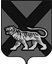 ТЕРРИТОРИАЛЬНАЯ ИЗБИРАТЕЛЬНАЯ КОМИССИЯ
ГОРОДА БОЛЬШОЙ КАМЕНЬРЕШЕНИЕО регистрации избранных депутатовДумы городского округа Большой Каменьна выборах, прошедших 11 сентября 2022 годаНа основании официального опубликования результатов выборов депутатов Думы городского округа Большой Камень, состоявшихся 11 сентября 2022 года, в соответствии со статьей 88 Избирательного кодекса Приморского края, решением Избирательной комиссии Приморского края от 16 мая 2022 года № 19/93 «О возложении полномочий по организации подготовки
и проведения выборов депутатов Думы городского округа Большой Камень, местного референдума на территориальную избирательную комиссию города Большой Камень», территориальная избирательная комиссия города Большой КаменьРЕШИЛА:1. Зарегистрировать избранных депутатов Думы городского округа Большой Камень по многомандатному избирательному округу № 1 Коваленко Владимира Дмитриевича и Умедову Наталью Константиновну;по многомандатному избирательному округу № 2 Борзова Сергея Владимировича и Остапенко Елену Николаевну;по многомандатному избирательному округу № 3 Ковзана Дмитрия Юрьевича и Коломицева Дениса Анатольевича;по многомандатному избирательному округу № 4 Белкина Сергея Владимировича и Хренкову Татьяну Андреевну;по многомандатному избирательному округу № 5 Малову Ларису Ярославовну и Петрушенко Марину Анатольевну;по многомандатному избирательному округу № 6 Мазура Павла Андреевича и Чураеву Татьяну Геннадьевну;по многомандатному избирательному округу № 7 Карепанову Ларису Вячеславовну и Никитина Сергея Евгеньевича;по многомандатному избирательному округу № 8 Кузнецова Алексея Владимировича и Полковникова Александра Владимировича;по многомандатному избирательному округу № 9 Вовк Ирину Анатольевну и Кусиди Павла Павловича;по многомандатному избирательному округу № 10 Гагарина Яна Станиславовича и Евстигнеева Дмитрия Владимировича;по многомандатному избирательному округу № 11 Кадочникова Александра Владимировича и Новокшанову Людмилу Александровну.2. Выдать избранным депутатам Думы городского округа Большой Камень, указанных в пункте 1 настоящего решения, удостоверение об избрании установленного образца.Председатель комиссии						       Г.В. БантееваСекретарь комиссии							    С.М. Кононенко13.09.2022г. Большой Камень№ 90/530